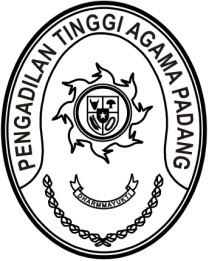 Nomor     	:	W3-A/   /PP.00/4/2022	                  28 April 2022Lampiran	:	1 (satu) berkasPerihal	:	E-Test Seleksi Diklat Sertifikasi 		Hakim Ekonomi SyariahTahun 2022		Yth.Ketua Pengadilan Se Sumatera Barat;Assalamu’alaikum, Wr. Wb.	Berdasarkan surat Direktur Jenderal Badan Peradilan Agama Mahkamah Agung RI nomor 2377/DjA/PP.00/4/2022 tanggal 18 April 2022 perihal sebagaimana tersebut pada pokok surat, dengan ini kami sampaikan bahwa Direktorat Jenderal Badan Peradilan Agama Mahkamah Agung RI akan mengadakan E-Test Seleksi Diklat Sertifikasi Ekonomi Syariah Tahun 2022, Bagi aparatur yang ingin menjadi calon peserta pelatihan tersebut disampaikan :Mendaftar melalui link : https://forms.gle/4KeBE83E3G6QhoHq9 ;Batas waktu usulan diterima paling lambat pada tanggal 12 Mei 2022;Kualifikasi peserta adalah : Hakim di lingkungan peradilan agama;Sehat jasmani dan rohani dengan bukti Surat Keterangan dari Dokter Rumah Sakit Pemerintah;Masa kerja hakim (sebelum pensiun) sekurang-kurangnya di atas 8 tahun per 1 April 2022, dengan bukti Surat Pernyataan Pelantikan (SPP);Usia maksilam per tanggal 1 April 2022 adalah 62 Tahun bagi hakim Pengadilan Tingkat Pertama.Diklat diselenggarakan pada tanggal 27-31 Mei 2022;Peserta yang memenuhi syarat administratif akan diumumkan pada tanggal 20 Mei 2022 WIB melalui website : https://badilag.mahkamahagung.go.id.	Demikian disampaikan, dan terima kasih.WassalamKetua,Zein Ahsan